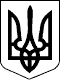 БЕРЕГІВСЬКА РАЙОННА ДЕРЖАВНА АДМІНІСТРАЦІЯЗАКАРПАТСЬКОЇ ОБЛАСТІР О З П О Р Я Д Ж Е Н Н Я27.01.2020                                          Берегове                                                №   24Про надання дозволу Гечанській сільській раді на виготовлення технічної документації із землеустрою щодоінвентаризації земельВідповідно до статей 6 і 39 Закону України „Про місцеві державні адміністрації”, статті 57 Закону України „Про землеустрій”, розглянувши клопотання Гечанської сільської ради від 24 січня 2020 року № 24/02-6:1.Надати Гечанській сільській раді дозвіл на виготовлення технічної документації із землеустрою щодо інвентаризації земель запасу несільського господарського призначення на території Гечанської сільської ради за межами населеного пункту орієнтовною площею   (поштова адреса: с.Геча, вулиця Миру, 89). 2.Гечанській сільській раді виготовлену технічну документацію із землеустрою щодо інвентаризації земель подати до райдержадміністрації на затвердження.3.Визнати таким, що втратило чинність, розпорядження голови районної державної адміністрації 02.12.2019№ 396 „Про надання дозволу на розроблення проекту землеустрою”.4.Контроль за виконанням цього розпорядження залишаю за собою.Голова державної адміністрації                                          Іштван ПЕТРУШКА